Supplementary Material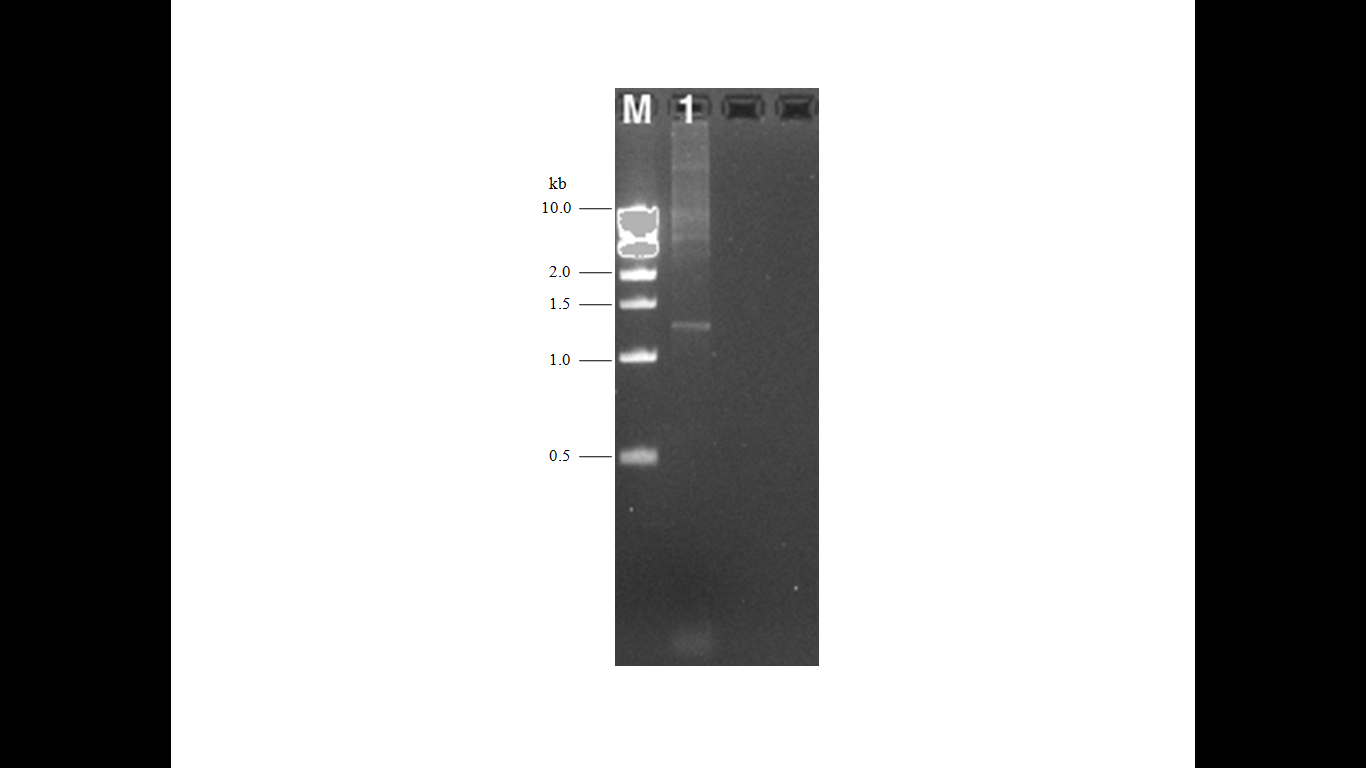 Fig. S1. 1% agarose gel photograph of the control PCR of hasA gene of the transformed colony. M: 1 kb DNA ladder, 1: Amplicon of hasA gene which exists on newly constructed plasmid pNZ8150-hasA. The amplicon seems in its right place in which length should be 1254 bp.